崂应2010型 微生物气溶胶采样器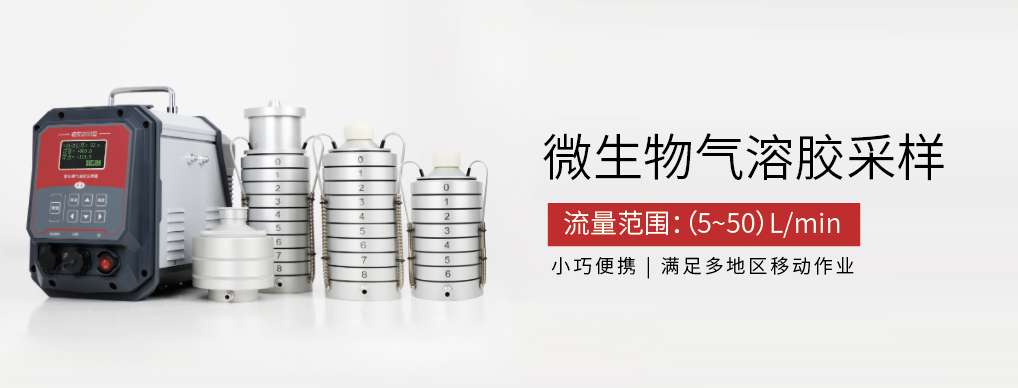 本仪器内置高负载精密芯泵，克服负载能力强，可选配大容量锂电池在无外接电源情况下可进行长时间采样工作，可外接安德森二级、六级、八级采样头以及冲击式吸收瓶进行微生物气溶胶采样。可广泛应用于疾控中心、医院、专业监测机构等部门的卫生防疫监测以及科研、教学等机构的微生物采样研究工作。 执行标准 GB/T 38517-2020      颗粒 生物气溶胶采样和分析通则  GB/T 18204.3-2013    公共场所卫生检验方法  第3部分:空气微生物GB/T 16293-2010      医药工业洁净室(区)浮游菌的测试方法GB/T 18203-2000      室内空气中溶血性链球菌卫生标准JJF  1826-2020        空气微生物采样器校准规范   主要特点 一机多用，可接撞击法安德森二级、六级、八级采样头以及冲击式吸收瓶内置精密芯泵，克服负载能力强，适合高负载采样可选配内置锂电池，内置闪充模块，支持快速充电，无需外部充电器，待机时间最长可达38小时交直流双供电接口，可通过交流220V/50Hz市电或直流24V进行供电，可连接崂应9011B型智能移动电源，供电方式更灵活，工况适应性更强采用引风式环境温度检测模块，大幅减小环境温度测量误差，进一步提高流量准确度可实现立即采样、定时采样、非间隔采样、等间隔采样四种采样方式自动测量采样点大气压、温度，实时监测计压、环温，自动补偿流量偏差，自动计算累计采样体积，自动计算标况/参比体积电子流量计自动精准控制流量，采样流量自动控制，流量稳定采样过程中停电，来电自动恢复采样，采样数据自动记忆优质滤尘滤网，具有过载、低流量自保护程序，可有效保护气路及采样泵提供USB接口，可将采样数据文件导出，同时支持U盘升级仪器主板程序预留物联网模块接口，可拓展联网功能内置蓝牙模块，可连接便携式蓝牙打印机轻松掌握实时数据内置电子标签，可与仪器出入库管理平台软件配合实现仪器智能化管理 标准配置 主机  交流电源线气溶胶转接嘴三脚支架硅橡胶管 φ6×10 2500mm、硅橡胶管 φ6×10 150mm 可选配置 便携式蓝牙打印机崂应1074A型二级安德森采样头崂应1074B型六级安德森采样头崂应1074C型八级安德森采样头微生物冲击式吸收瓶崂应9011B型 智能移动电源＊说明：以上内容完全符合国家相关标准的要求，因产品升级或有图片与实机不符，请以实机为准, 本内容仅供参考。如果您的需求与其有所偏离，请致电服务热线：400-676-5892   或详细咨询区域销售代表，谢谢！